ПОВЕСТКА
заседания комиссии по соблюдению требований к служебному поведению государственных гражданских служащих Управления Федеральной службы по надзору в сфере связи, информационных технологий и массовых коммуникаций по Костромской области и урегулированию конфликта интересов----------------------------------------------------------------------------------------------------на 20 марта 2014 г. 16 час.00 мин.(кабинет №2 заместителя руководителя Управления)	Об итогах деятельности комиссии за 2013 год.О необходимости внесения изменения в приказ Управления Роскомнадзора по Костромской области «О комиссии по соблюдению требований к служебному поведению федеральных государственных гражданских служащих Управления Роскомнадзора по Костромской области и урегулированию конфликта интересов»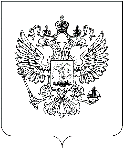 РОСКОМНАДЗОРУПРАВЛЕНИЕ ФЕДЕРАЛЬНОЙ СЛУЖБЫ 
ПО НАДЗОРУ В СФЕРЕ СВЯЗИ, ИНФОРМАЦИОННЫХ ТЕХНОЛОГИЙ  И МАССОВЫХ КОММУНИКАЦИЙ ПО КОСТРОМСКОЙ ОБЛАСТИг.Кострома, мкр-н Паново, 36